Информация по обращению с отходамиФункционирование системы обращения с отходами в Республике Беларусь основано на принципе приоритетности использования отходов по отношению к их обезвреживанию или захоронению, город Смолевичи и Смолевичский район не является исключением.КУП «Смолевичское ЖКХ», одним из основных видов деятельности которого является обращение с твердыми коммунальными отходами (далее –  ТКО), занимается сбором вторичных материальных ресурсов (далее – ВМР), сбор которых осуществляется:путем раздельного сбора коммунальных отходов от населения с контейнерных площадок;организован сбор ВМР на объекте захоронения твердых коммунальных отходов;путем работы приемных заготовительных пунктов, включая передвижной приемный пункт. Контейнерные площадки г.Смолевичи оснащены контейнерами для сбора не только ТКО, но и ВМР. При сборе ВМР через контейнеры их вывоз осуществляется специальным мусоровозом с последующей доставкой на линию сортировки.На территории объекта захоронения твердых коммунальных отходов г.Смолевичи (д.Черница) установлена линия сортировки ТКО мощностью 5 тысяч тонн в год. Линия предназначена для отбора ВМР из состава смешанных и раздельно собранных ТКО. На территории г.Смолевичи и Смолевичского района организована работа приемных пунктов ВМР:г. Смолевичи, ул. Плисская, 1 (график работы: 08.00-17.00, обед 13.00-14.00 (выходной: суббота, воскресенье)пос. Усяж, ул. Промышленная, 10 (график работы: 08.00-17.00, обед 13.00-14.00 (выходной: суббота, воскресенье)пос. Октябрьский, ул. Фабричная, 1 (график работы: 08.00-17.00, обед 13.00-14.00 (выходной: воскресенье, понедельник)пос. Зеленый Бор, ул. Заводская, 11 (график работы: 08.00-17.00, обед 13.00-14.00 (выходной: суббота, воскресенье)аг. Слобода, ул. Молодежная, 1 (график работы: 08.00-17.00, обед 13.00-14.00 (выходной: суббота, воскресенье)полигон ТКО г.Смолевичи (дер.Черница) (график работы: 08.00-20.00, без выходных).Также организована работа передвижного заготовительного приемного пункта, который работает по заявкам. Заявки принимаются по номеру: 8029 8215064КУП «Смолевичское ЖКХ» закупает от населения следующие виды ВМР:Информацию о закупочных ценах можно получить по номеру: 801776 27649МакулатураСтеклобой (стеклянная тара)Стеклобой (стекло оконное)Полиэтиленовая пленка (ПВД/стрейч прозрачная)Полиэтилен (ящики виноводочные, канистры)ПЭТ-бутылкаОтходы бытовой техники в неразобранном видеОтработанные масла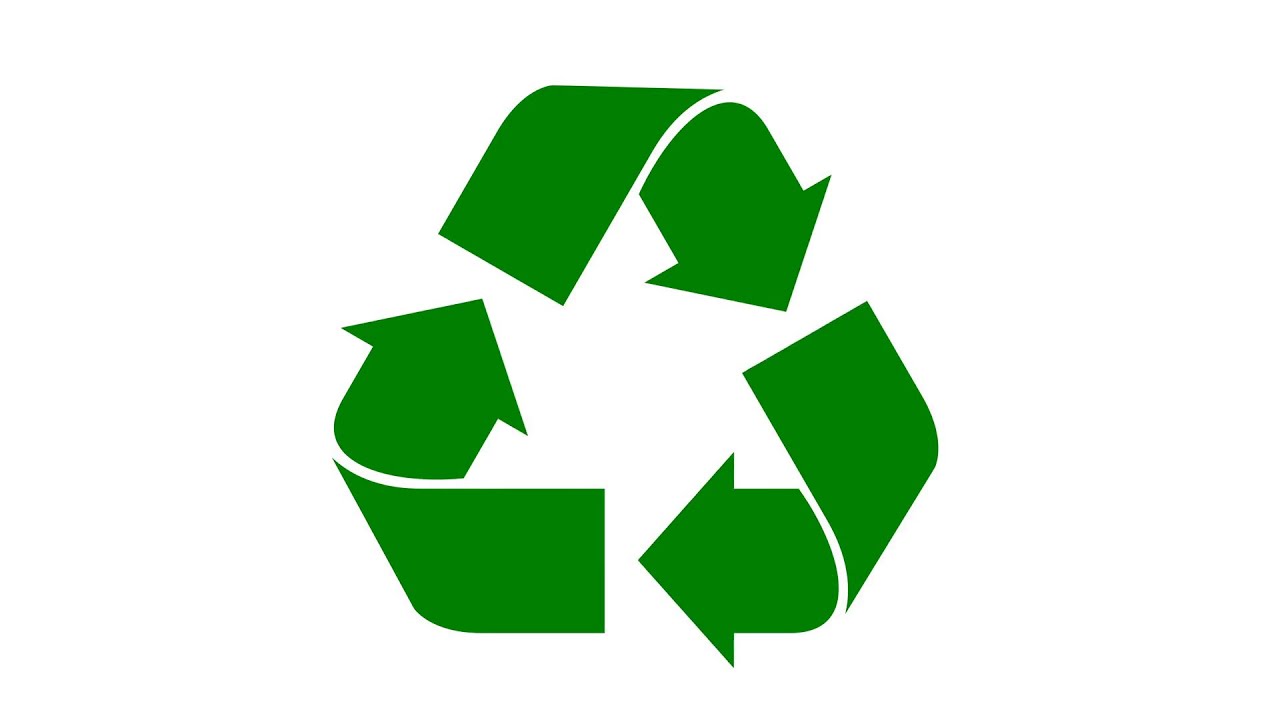 